6B Inverse Hyperbolic FunctionsSketch hyperbolic function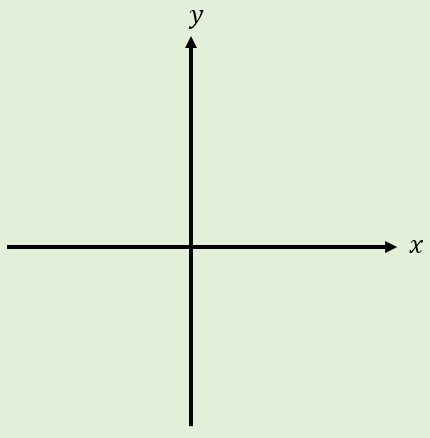 Show that Show that Find an expression for  using logarithmsExpress using natural logarithms: